Le risque des incendies de forêt au Canada 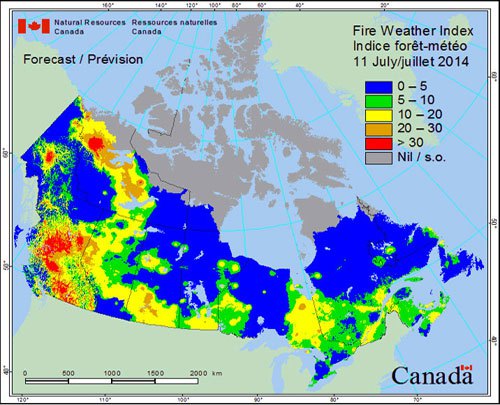 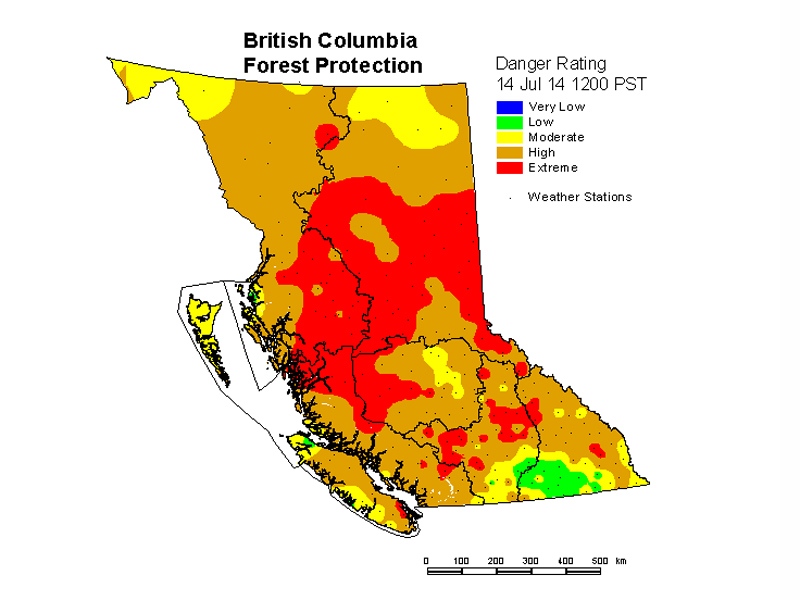 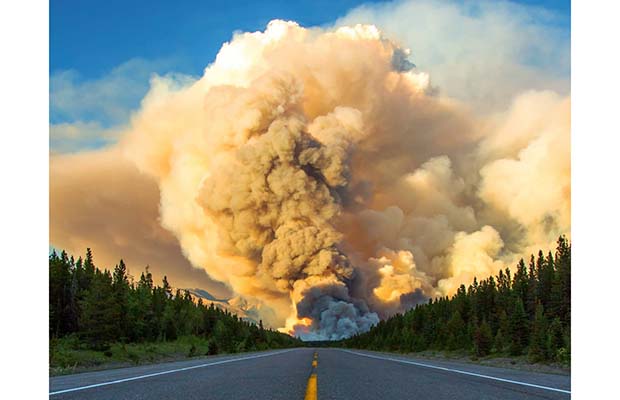 FOREST FIRE RISK IN CANADABasé sur la carte du Canada, où a-t-il le plus de danger d’un incendie de forêt? Quelle région de végétation est couverte par cet endroit de risque élevé ? Quel tpe d’arbres existe dans ces forêts? Il y a une région gris sur la carte. Qu’est-ce que ce couleur représente ? Expliquez pourquoi on n’a pas besoin d’information pour cette région. Dans quelles manières les incendies de forêt peuvent-ils commencer naturellement? Quel impacts est-ce que les humaines ont sur le montant et la propagation des incendies de forêt ? Le gouvernement du Colombie-Britannique dépense des centaines de millions de dollars des taxes plus que les autres provinces sur battre les incendies et la prévention. Pourquoi ? L’industrie forestière dans C-B contribue aussi à battre les incendies et la prévention. Pourquoi les compagnies privées donneraient-ils l’argent pour limiter les incendies de forêt ?  